2018年度第2回調査「集まれ！モミジ（カエデ）の仲間たち」　調査票１＊１地点にカエデ類が3種類以上あった時には、お手数ですが、3種目以降の記録は別の調査票を使ってください。１．調査者　　　　　　　　　　　　　　　　　　　　　　　２．調査日　　　2018年　　　　月　　　　日３．調査地点　住所　　　　　　　　　　　市・町　　　　　　　　　　　　　　　　　　　　　　　　　　　　地点の目印　（なるべく詳しく…堅田保育園の北50mの道路脇、樹下神社の境内、草津図書館の裏庭など）緯度経度　（わかれば）　北緯 　　　　　　　　　　　　　　 東経 　　　　　　　　　　　　　　　４．見つけた場所　　＊一つに○をつけてください（　　）山林・谷筋　　　　（　　）林縁　　　　　（　　）集落・住宅地の道路脇　　　　（　　）河原や土手　（　　）神社やお寺     （　　）庭園や大きな公園　　　　　　（　　）地域の小さい公園・広場・集会所（　　）公共施設・会社・店の敷地内　　　　（　　）住宅の庭（　　）街路樹　　　　　　（　　）その他  　     　　　　　　　　　　　　　　　　　　　　　　　　　　　  　　　５．見つけたカエデの観察記録　　　６．その近くには、他にどのような木がありますか？　　＊複数回答可（　　）桜　　　（　　）サツキ ・ ツツジ　　　（　　）キョウチクトウ　　　（　　）サルスベリ　　　（　　）イチョウ（　　）シダレヤナギ　　　　（　　）椿　　　　 （　　）松　　　        （　　）ドングリをつけるナラやカシ（　　）スギ ・ ヒノキ　　　（　　）その他　　　　　　　　　　　　　　　　　　　　　　　　　　　　　　　　　　　　　　　７．そのカエデは植えられたものだと思いますか？　　　　（　　）植えたもの　　（　　）おそらく植えたもの　（　　）おそらく自然のもの　　（　　）自然に生えたもの　そう思う理由は？（想像、推定でも構いません。人がカエデを植える場所は、どんなところでしょう。）８．その場所の様子（自然環境、人の利用や管理など）を少し詳しく教えてください。９．調査を通して気づいたこと、聞き取りで分かったこと、また疑問や質問などを自由にお書きください。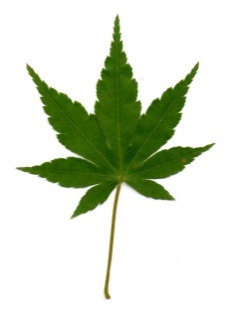 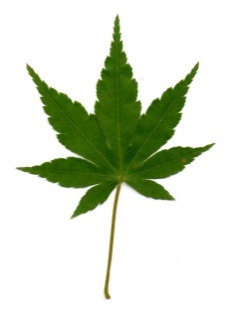 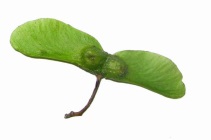 同封するサンプルや写真の番号1種目     サンプル №　　　　　　　 写真 №　　　　　　　　　　2種目　  サンプル №　　　　　　　 写真 №　　　　　　　　　　(1)①何色をしていますか？　　斑入りなどの模様は？（　　　　　　　　　　　　　　　　　　　　　）（　　）ある　　（　　）ない（　　　　　　　　　　　　　　　　　　　　　）（　　）ある　　（　　）ない葉身について②葉身（ようしん）の大きさ長さ　　　　　　　㎝　　幅　　　　　　　㎝長さ　　　　　　　㎝　　幅　　　　　　　㎝葉身について③葉柄（ようへい）の長さ　　　　　　　㎝　　　　　　　㎝葉身について④切れ込みの有無と　 裂片の数（　　）ある　　　　　裂　　　（　　）ない（　　）ある葉とない葉が混在（　　）ある　　　　　裂　　　（　　）ない（　　）ある葉とない葉が混在葉身について⑤葉の縁のギザギザ(鋸歯)（　　）ある　　（　　）ない　　（　　）波状（　　）ある　　（　　）ない　　（　　）波状(2)①枝につく翼果（　　）たくさんある　　（　　）少しある（　　）見つからない（　　）たくさんある　　（　　）少しある（　　）見つからない翼果について②地面に落ちた翼果（　　）落ちている　　 （　　）見つからない（　　）落ちている　　 （　　）見つからない翼果について③翼果の開き具合（　　）ほとんど閉じる（U字形）（　　）鋭角に開く（V字形）（　　）鈍角に開く（水平より内向き）　　　（　　）ほぼ水平に開く（　　）ほとんど閉じる（U字形）（　　）鋭角に開く（V字形）（　　）鈍角に開く（水平より内向き）　　　（　　）ほぼ水平に開く(3)予想される種名は？(3)予想される種名は？(4)そこから見える範囲内に　その種が何本位ありますか？(4)そこから見える範囲内に　その種が何本位ありますか？（　　）1～2本　　　　（　　）3～5本（　　）6～9本　　　　（　　）10本以上（　　）1～2本　　　　（　　）3～5本（　　）6～9本　　　　（　　）10本以上